Augustus 2022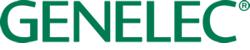 PersberichtGenelec versterkt AV-aanwezigheid in Benelux met de benoeming van Audio XL Iisalmi, Finland - Augustus 2002.....Genelec - wereldwijd marktleider in professionele luidsprekersystemen - heeft zijn groeiende AV-activiteiten verder versterkt door Audio XL aan te stellen als distributiepartner voor het volledige Genelec AV Installation-assortiment in de hele Benelux-regio. Met de benoeming van Audio XL wordt ook de relatie tussen Genelec en de European AV Group verdiept, waardoor Genelec AV-klanten kunnen rekenen op een consistent hoog niveau van ervaring, professionaliteit en service in de zes DACH- en Benelux-regio's.Het Audio XL team, opgericht in 2004 en gevestigd in Utrecht, is gespecialiseerd in de live, retail en installed sound markten en combineert een uitzonderlijk niveau van sales en marketing expertise met technische kennis en systeemontwerp - dit alles ondersteund door een logistieke operatie van topkwaliteit.  Met een aparte showroom in Antwerpen, België, en twee onafhankelijke verkoopteams, is Audio XL goed uitgerust om de hele regio en de verschillende taalvereisten te behandelen. Als de bestaande distributeur voor verschillende zeer gerespecteerde merken, waaronder leveranciers van AV-systeemautomatisering en -integratieoplossingen zoals AMX en Harman, brengt Audio XL al een indrukwekkend scala aan AV-systeemoplossingen naar een uitgebreid netwerk van klanten in de hele Benelux, waarop de luidsprekertechnologie van Genelec de perfecte aanvulling vormt.Sinds 2019 vormt Audio XL een belangrijk onderdeel van de European AV Group, waartoe ook bestaande Genelec-distributiepartners Audio Pro in Duitsland en Arocom in Zwitserland behoren, die samen de DACH AV-markt bedienen. De Groep heeft zich gepositioneerd als de toonaangevende value-added distributeur voor professionele AV, met adviserende verkoop- en servicecompetenties, speciale opleidingsacademies, marketingvaardigheden en een uitstekend relatiebeheer met fabrikanten, integrators en dealers. Met meer dan 150 medewerkers, samen met langdurige partners, biedt de Groep premium oplossingen voor de gehele signaalketen.William van Druten, algemeen directeur van Audio XL, licht toe: "Met onze jarenlange ervaring en sterke merken bieden wij onze klanten zorgvuldig ontworpen installatieoplossingen en wij zijn daarom verheugd dat Audio XL het verkoopprogramma kunnen uitbreiden met de premium installatieluidsprekers van Genelec. De modellen uit de 4000-serie voldoen zelfs aan de hoogste eisen op het gebied van geluidskwaliteit en design, en unieke technologie zoals de Smart IP netwerkluidsprekerfamilie maakt een ongeëvenaarde integratie mogelijk - dankzij aansluitmogelijkheden met één kabel en een ruime keuze uit 120 RAL-kleurafwerkingen. Genelec is een fantastische aanvulling op ons portfolio!"Michael Bohlin, Genelec's International Sales Manager, voegt toe:"Onze AV Installatie business is gedurende vele jaren consistent gegroeid, en meer recentelijk heeft onze Smart IP serie ons profiel nog verder verhoogd. Dit heeft de behoefte aan een veel breder netwerk van distributeurs met uitgebreide ervaring van de AV-markt en IP-technologie, en die een complementaire reeks van hoge kwaliteitsmerken voeren, duidelijk gemaakt. Met de European AV Group hebben we een partnerschap gecreëerd dat de expertise en nauwe banden met de industrie zal brengen die essentieel zijn voor voortdurende groei. We zijn ervan overtuigd dat Audio XL, als onderdeel van deze groep, Genelec verder zal positioneren als het toonaangevende luidsprekermerk voor hoogwaardige AV-toepassingen in de Benelux." De distributie van Genelec's assortiment professionele studioproducten in de Benelux blijft in handen van Audio-Technica Benelux.Voor meer informatie kunt u contact opnemen met info@audioxl.nl***ENDS***Over GenelecSinds de oprichting van Genelec in 1978 vormen professionele luidsprekers de kern van het bedrijf. Een ongeëvenaarde inzet voor research & development heeft geresulteerd in een aantal primeurs in de industrie en heeft Genelec gevestigd als marktleider op het gebied van actieve luidsprekers. Meer dan veertig jaar later blijven Genelec-luidsprekerproducten trouw aan de oorspronkelijke filosofie: ze bieden betrouwbaarheid, een neutrale geluidsweergave ongeacht het formaat en de mogelijkheid om zich aan te passen aan de akoestische omstandigheden van de luisteromgeving. Genelec-klanten krijgen de allerbeste ondersteuning in het veld, van akoestisch advies en kalibratiediensten tot technische service en een lange levensduur van de producten. De aanschaf van een Genelec product is een veilige lange termijn investering in uitstekende en betrouwbare geluidsweergave.Voor persinformatie kunt u contact opnemen met:Kiera Leeming, Copper Leaf Media			Howard Jones, GenelecT:	+33 (0)6 84 06 26 42				T:	+44 (0)7825 570085E:	kiera@copperleaf.media			E:	howard.jones@genelec.com